Załącznik nr 6b do SIWZ(pieczątka Wykonawcy)Szczegółowy opis techniczny przedmiotu zamówienia – FORMUALARZ OFEROWANEGO WYPOSAŻENIAUWAGA:Przedstawione zdjęcia, rysunki, modele i wizualizacje w niniejszej SIWZ mają jedynie charakter przykładowy i wzorcowy. W każdym przypadku dopuszczalne są produkty równoważne pod względem konstrukcji, materiałów i kolorów.Dla wyspecyfikowanego wyposażenia podane parametry są wartościami minimalnymi, wyposażenie o parametrach lepszych, wyższych od wyspecyfikowanych spełnia wymagania określone przez Zamawiającego.W przypadku braku nazwy producenta, modelu/numeru katalogowego lub innych danych umożliwiających identyfikację oferowanego wyposażenia oraz braku powyższych danych w innych załączonych do oferty dokumentach, oferta Wykonawcy nie będzie podlegała uzupełnieniu i zostanie odrzucona na podstawie art. 89 ust. 1 pkt 2) ustawy Pzp tj. z powodu niezgodności treści oferty z treścią Specyfikacji Istotnych Warunków Zamówienia. ....................................................................................	(pieczątka i podpis osób/y uprawnionych do			składania oświadczeń woli)……………………………..,dnia………………………..2018 r.L.p.Przedmiot zamówieniaWymagane minimalne parametry oferowanego wyposażeniaIlość szt.** Nazwa producenta oferowanego wyposażenia Parametry oferowanego wyposażenia *zaznaczyć właściwą odpowiedź  (tak/nie)** w puste miejsca wpisać parametry oferowanego wyposażeniaL.p.Przedmiot zamówieniaWymagane minimalne parametry oferowanego wyposażeniaIlość szt.** Model oferowanego wyposażenia  oraz/lub numer katalogowy Parametry oferowanego wyposażenia *zaznaczyć właściwą odpowiedź  (tak/nie)** w puste miejsca wpisać parametry oferowanego wyposażenia1.Sztaluga studyjnaWykonanie: drewno bukowe15****1.Sztaluga studyjnaMaksymalna wysokość po podniesieniu: 225 cm (+/- 5cm)15**1.Sztaluga studyjnaMaksymalna wysokość płótna: 115 cm (+/- 5cm)15**1.Sztaluga studyjnaPodstawa: 50 cm x 50 cm  (+/-5cm)15**1.Sztaluga studyjnaPodwójny stolik15**tak/ nie*1.Sztaluga studyjna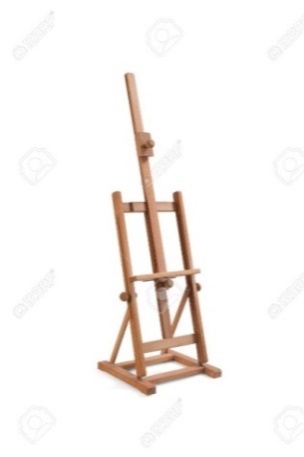 152.Rama aluminiowa, zatrzaskowawymiary B115**tak/ nie*2.Rama aluminiowa, zatrzaskowaKolor: aluminium anodowe 15**2.Rama aluminiowa, zatrzaskowaWymiary profilu: 2,5 cm szerokości (+/- 0,5cm)15**2.Rama aluminiowa, zatrzaskowaRama wykonana z aluminium15**tak/ nie*2.Rama aluminiowa, zatrzaskowaCzęść przednia – folia antyrefleksyjna grubości minimum  1 mm15****2.Rama aluminiowa, zatrzaskowaSpód ramy wykonany z płyty  HDF 3 mm (+/-1mm)15****2.Rama aluminiowa, zatrzaskowaMontaż plakatu: zawieszki, wkręty15tak/ nie*2.Rama aluminiowa, zatrzaskowaSposób wieszania: pionowo, poziomo15tak/ nie*2.Rama aluminiowa, zatrzaskowa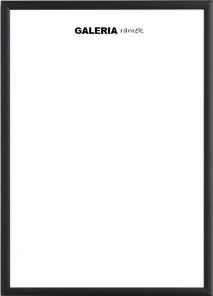 153.Gablota aluminiowa zewnętrzna wolnostojąca Wymiary: szerokość 60cm x wysokość 110cm x głębokość 3,5cm (+/-5 cm) + słupy 2****3.Gablota aluminiowa zewnętrzna wolnostojąca profile aluminiowe anodowane w kolorze srebrnym lub zblionym2tak/ nie*3.Gablota aluminiowa zewnętrzna wolnostojąca Gablota jednoskrzydłowa, 2tak/ nie*3.Gablota aluminiowa zewnętrzna wolnostojąca Gablota otwierana na bok2tak/ nie*3.Gablota aluminiowa zewnętrzna wolnostojąca Mocne szkło bezpieczne2tak/ nie*3.Gablota aluminiowa zewnętrzna wolnostojąca Tablica wewnętrzna magnetyczna w kolorze białym 2**tak/ nie*3.Gablota aluminiowa zewnętrzna wolnostojąca Co najmniej 10 magnesów2**tak/ nie*3.Gablota aluminiowa zewnętrzna wolnostojąca Zamykana na zamek2tak/ nie*3.Gablota aluminiowa zewnętrzna wolnostojąca 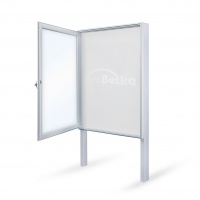 24.Wykładzina dywanowa (200cm x 400cm)  Wymiary:- 200cm x 400cm (+/- 10cm)7****4.Wykładzina dywanowa (200cm x 400cm)  Krawędzie zabezpieczone poprzez obszycietak/ nie*4.Wykładzina dywanowa (200cm x 400cm)  Atesty wydawane do dywanu:**4.Wykładzina dywanowa (200cm x 400cm)  -Atest higieniczny PZH **tak/ nie*4.Wykładzina dywanowa (200cm x 400cm)  Atest na trudnopalność wymagany przez Państwową Straż Pożarną. tak/ nie*4.Wykładzina dywanowa (200cm x 400cm)  Parametry:- Materiał: 100% PA IMPREL®**4.Wykładzina dywanowa (200cm x 400cm)  - Klasa użytkowania: 32**4.Wykładzina dywanowa (200cm x 400cm)  - Klasa ogniowa: Cfl -s1**4.Wykładzina dywanowa (200cm x 400cm)  - Waga stosu: min. 730 gr / m2**4.Wykładzina dywanowa (200cm x 400cm)  Preferowane kolory: niebieski, zielony, czerwony, beżowy.  **5.Wykładzina dywanowa (150cm x 400cm)Wymiary:- 150cm x 400cm (+/- 10cm)1****5.Wykładzina dywanowa (150cm x 400cm)Krawędzie zabezpieczone poprzez obszycietak/ nie*5.Wykładzina dywanowa (150cm x 400cm)Atesty wydawane do dywanu:**5.Wykładzina dywanowa (150cm x 400cm)-Atest higieniczny PZH **tak/ nie*5.Wykładzina dywanowa (150cm x 400cm)Atest na trudnopalność wymagany przez Państwową Straż Pożarną. **tak/ nie*5.Wykładzina dywanowa (150cm x 400cm)Parametry:- Materiał: 100% PA IMPREL®****5.Wykładzina dywanowa (150cm x 400cm)- Klasa użytkowania: 32****5.Wykładzina dywanowa (150cm x 400cm)- Klasa ogniowa: Cfl -s1****5.Wykładzina dywanowa (150cm x 400cm)- Waga stosu: min. 730 gr / m2****5.Wykładzina dywanowa (150cm x 400cm)Preferowane kolory: niebieski, zielony, czerwony, beżowy.  **